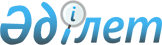 Шектеу іс-шараларын белгілеу туралы
					
			Күшін жойған
			
			
		
					Солтүстік Қазақстан облысы Есіл ауданы Алматы ауылдық округі әкімінің 2019 жылғы 17 шілдедегі № 4 шешімі. Солтүстік Қазақстан облысының Әділет департаментінде 2019 жылғы 18 шілдеде № 5475 болып тіркелді. Күші жойылды - Солтүстік Қазақстан облысы Есіл ауданы Алматы ауылдық округі әкімінің 2019 жылғы 12 желтоқсандағы № 5 шешімімен
      Ескерту. Күші жойылды - Солтүстік Қазақстан облысы Есіл ауданы Алматы ауылдық округі əкімінің 12.12.2019 № 5 (алғашқы ресми жарияланған күнінен бастап қолданысқа енгізіледі) шешімімен.
      "Қазақстан Республикасының жергілікті мемлекеттік басқару және өзін-өзі басқару туралы" Қазақстан Республикасының 2001 жылғы 23 қаңтарындағы Заңының 35 - бабы 2 - тармағына, "Ветеринария туралы" Қазақстан Республикасының 2002 жылғы 10 шілдедегі Заңының 10-1-бабы 7) тармақшасына сәйкес, Есіл ауданының бас мемлекеттік ветеринариялық-санитариялық инспектордың 2019 жылғы 21 маусымдағы № 10-11/74 ұсынысы негізінде, Солтүстік Қазақстан облысы Есіл ауданы Алматы ауылдық округінің әкімі ШЕШІМ ҚАБЫЛДАДЫ:
      1. Солтүстік Қазақстан облысы Есіл ауданы Алматы ауылдық округі Жарқайың ауылының аумағында ірі қара малдар арасында бруцеллез бойынша шектеу іс-шаралары белгіленсін.
      2. Осы шешім оның алғашқы ресми жарияланған күнінен бастап қолданысқа енгізіледі.
					© 2012. Қазақстан Республикасы Әділет министрлігінің «Қазақстан Республикасының Заңнама және құқықтық ақпарат институты» ШЖҚ РМК
				
      Ауылдық округінің әкімі 

Л.Ботина
